6. foglalkozásSápi MáriaTantárgyi integrációtechnika és tervezésvizuális kultúratestnevelés és egészségfejlesztéstantervi vonatkozásA növények testfelépítéseKulcsszavakfotoszintézis, életközösség, természetvédelem, öregedéstermészettudományos megismerési módszerek  megfigyelés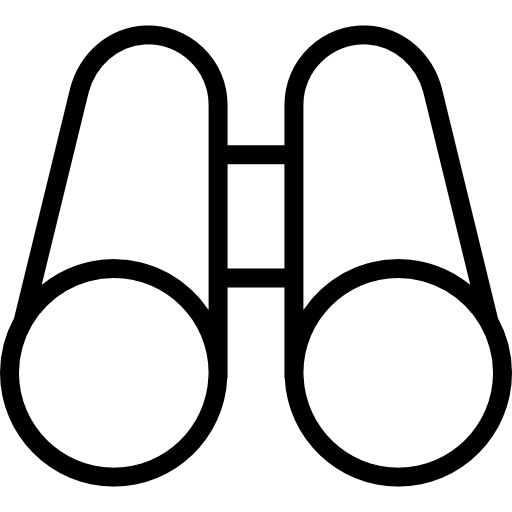    leírás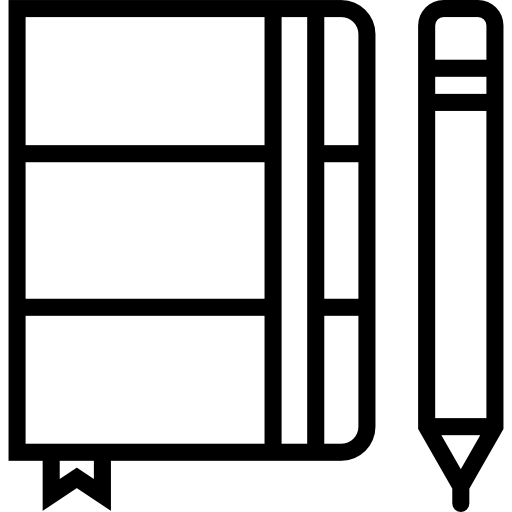   rendszerezés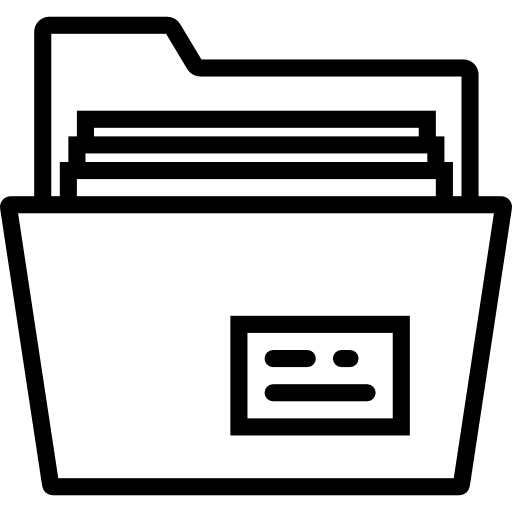 Mit készítsek elő?papírzacskó a gyűjtögetéshez, kistükör, zsírkréta, írólap, nagyító, virágültető ásó, szembekötéshez széles textil szalagok, határozók, csoportonként egy mobiltelefon a fényképezéshez.Miért hullatják le a fák a leveleiket?Egy erdei kirándulás és az élményeinek feldolgozása Az őszi erődben tett felfedező túra során kiderítjük, kik lakják az erdőt, milyen szerep jut a fáknak ebben az életközösségben. Kincseket (termések, levelek) gyűjtünk; állati nyomokat keresünk; megvizsgáljuk az avart. Az iskolába visszatérve utánajárunk, mi a levelek feladata a növény életében, milyen folyamatok játszódnak le bennük, miért változtatják meg a színüket ősszel, miért pompázhatnak több színben a fák. Végül őszi képet készítünk a gyűjtött kincsek segítségével.A tanegység három önállóan is megvalósítható foglalkozásból áll.Áttekintő vázlatErdei kirándulás	90 percA levelek élete	45 perc2.1. Ráhangolódás – Kirakós	5perc2.2. Levelező program	20 perc2.3. A csoportok beszámolója	12 perc2.4. Zárás	8 percÉlménykép az erdei kalandról	45 perc3.1. Ráhangolódás	5 perc3.2. Élménykép	25 perc3.3. Közös kép	15 percÖsszesen:	180 percBeszéljük meg a gyermekekkel, hogyan kell az erdőben viselkedni! Hívjuk fel figyelmüket a célszerű öltözetre és a szükséges felszerelésre (rovarriasztó, kullancsriasztó). Hangsúlyozzuk ki: megfelelő öltözet nagyfokú védelem a kullancsoktól is! Hívjuk fel a figyelmet a megfelelő mennyiségű folyadék pótlására (víz vagy tea az üdítő helyett).Mit akarunk elérni?A gyerekek ismerjék meg az erdei élőlények közötti szoros kapcsolatot, a jellegzetes növény és állatfajokat. Gyűjtsenek alapanyagot a vizsgálódásaikhoz.TevékenységekGyűjtögetés, beszélgetés, közös séta a természetben, természetismereti játékokmellékletekAz erdei séta tevékenységeinek leírása Szókártyák a Favágók játékhozSzókártyák a Terepszemle másképpen játékhozFeladatok leírása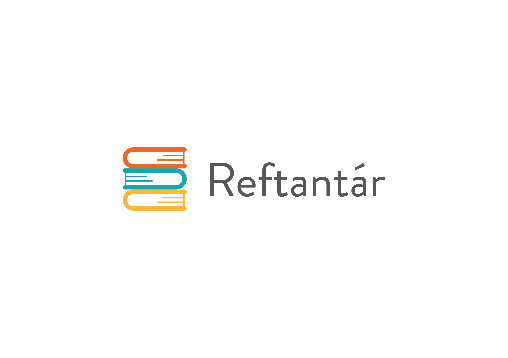 1. Erdei kirándulásA kirándulás során célunk, hogy a gyermekek tanuljanak a természetben mozogni, egyszerű megfigyeléseket elvégezni, természetismereti játékok segítségével megértsék az életközösség tagjai közötti kapcsolatokat és az ember és természet hatását egymásra. Adaptálható bármely hazai életközösségre, mely az iskolánk közelében található.Egyaránt használhatjuk motivációként, ráhangolásként az adott tananyag előtt és a téma végén az összefoglaló, rendszerező óra előtt is kitűnően alkalmas az ismeretek mélyítésére, gyakorlására, élményekhez kötésére. A játékok osztályközösség-építésére is alkalmasak. A csoportosan végzett feladatok közös élményekkel erősítik a gyermekek közötti kapcsolatot.Az erdei séta tervezett lépései:a) A helyszínre érkezve az alábbi játékokkal hangolódunk az erdei sétára:Mit rakjak a hátizsákba?Fülelőb) Hogyan viselkedjünk az erdőben? – szabályok közös megbeszélése, megalkotásac) A séta során:Színes levelek, termések gyűjtése, fás szárúak meghatározása, az ősz jellegzetességeinek megbeszélése.Erdei séta más nézetből Kéreglenyomat készítéseFavágók – játékTerepszemle másképpenAz én fám – játékTúrni jó! - Ki lakik az avarban?d) A séta végén beszélgető körben:Fejezd be a mondatot! Nekem az tetszett a legjobban, hogy…Vedd figyelembe!A program előtt és után hagyj időt a szabad játékra is a gyerekeknek!Feladatok leírása1. Erdei kirándulásA kirándulás során célunk, hogy a gyermekek tanuljanak a természetben mozogni, egyszerű megfigyeléseket elvégezni, természetismereti játékok segítségével megértsék az életközösség tagjai közötti kapcsolatokat és az ember és természet hatását egymásra. Adaptálható bármely hazai életközösségre, mely az iskolánk közelében található.Egyaránt használhatjuk motivációként, ráhangolásként az adott tananyag előtt és a téma végén az összefoglaló, rendszerező óra előtt is kitűnően alkalmas az ismeretek mélyítésére, gyakorlására, élményekhez kötésére. A játékok osztályközösség-építésére is alkalmasak. A csoportosan végzett feladatok közös élményekkel erősítik a gyermekek közötti kapcsolatot.Az erdei séta tervezett lépései:a) A helyszínre érkezve az alábbi játékokkal hangolódunk az erdei sétára:Mit rakjak a hátizsákba?Fülelőb) Hogyan viselkedjünk az erdőben? – szabályok közös megbeszélése, megalkotásac) A séta során:Színes levelek, termések gyűjtése, fás szárúak meghatározása, az ősz jellegzetességeinek megbeszélése.Erdei séta más nézetből Kéreglenyomat készítéseFavágók – játékTerepszemle másképpenAz én fám – játékTúrni jó! - Ki lakik az avarban?d) A séta végén beszélgető körben:Fejezd be a mondatot! Nekem az tetszett a legjobban, hogy…Vedd figyelembe!A program előtt és után hagyj időt a szabad játékra is a gyerekeknek!Mit akarunk elérni?A csoportok feladataikon keresztül összegyűjtik a levél feladatait, életútját, azokat a tényezőket, melyek a lombok színesedéséhez, majd a lombhullatáshoz vezetnek.  TevékenységekPuzzle darabok összeillesztése, beszélgetés az erdei élményekről.mellékletekkirakós játék2. A levelek életeA tanári asztalra, padokra előre kikészítjük a feladatokhoz szükséges eszközöket. Az osztálytól függően lehet feladatonként csoportosítva, de jól működik az is, ha rendezetten kikészítünk mindent és ők válogatják össze, mi kell a csoportnak. A csoportok asztalára kihelyezett feladatleírás alapján beszéljék meg egymás között a csoportban és csak az eszközfelelős menjen ki! Így nem akadályozzák egymást.Ezen a foglalkozáson a gyermekekkel önálló feladatmegoldás során mélyítjük az őszi természetről megszerzett ismereteiket kitérve érdekességekre is. Csoportokban dolgozunk.2.1. Ráhangolódás – KirakósA kivetítőn egy kép darabjait látjuk. Rakjuk össze!Mi jut eszetekbe a képről?Ki emlékszik az erdő nevére, ahol jártunk?TevékenységekCsoportos munka, megfigyelés, rajzolás, ragasztás, önálló kutatás.Zenehallgatás a csoportmunka alatt: Vivaldi –Négy évszak – ŐszMire van szükségünk ehhez a feladathoz?Csomagoló papír felszabva, ragasztó, filcek, zsírkréta, színes ceruzák, préselt levelek, 1 db binokuláris vagy sztereó mikroszkópcsoportonként egy-egy tablet vagy okostelefonmellékletek2.2. Csoportok feladatai2.2/A Miért sárgulnak be ősszel a falevelek? - újságcikk2.2/B A növények élete, a levelek funkciója - újságcikk2.2 Levelező program A csoportok kialakítása után kihúzatjuk a csoportneveket a gyerekekkel és ennek megfelelően elfoglalják a helyeiket. A feladatok elolvasása, értelmezése után minden csoport elveszi a kikészített eszközök közül a számára szükségeseket. Megkezdődhet a csoportmunka.Csoportok és feladataik:ŐszikékHasonlítsd össze az ősz és a nyár jellemzőit! Vedd sorba az időjárás elemeit!Készíts összefoglaló táblázatot! Rajzolj!LevelezőkVizsgáld meg a leveleket nagyítóval, mikroszkóppal! Rajzold le, mit látsz!Miért van szüksége a fáknak a leveleikre? Kutass az interneten! (pl. 2.2/A melléklet)SzínezőkKészíts képregényt a levél életéről! Dolgozz: A növények élete, a levelek funkciója című újságcikkből! 2.2/B melléklet)KutatókÖregszik-e a levél? Járjatok utána! Használjátok a netet!Mi az idősödő levelek sorsa?Készítsetek színskálát a préselt levelekből! „Egy levél élete” címmel írjatok visszaemlékezést a lehulló levél nevébenMit akarunk elérni?A csoportmunka során szerzett ismertek megosztása egymással.tevékenységekFelolvasás, előadás, bemutatásbeszélgetés2.3. Csoportok beszámolójaMinden csoport szóvivője röviden ismerteti a feladatot a többiekkel. Majd bemutatja, mit végzett el a csoport. A produktumokat kirakjuk jól látható helyre, hogy mindenki önállóan is megnézhesse a foglalkozás után. Nem csak színes dekoráció, de a továbbiakban segíti az ismeretek felidézését is.tevékenységekkvíz feladatok megoldása csoportokbanMire van szükségünk ehhez a feladathoz?csoportonként 1-1 tablet vagy mobiltelefonmellékletekKahoot kvíz2.4. Zárás - Kahoot!  A diákok egy online Kahoot! kérdéssor segítségével ellenőrizhetik, mennyire emlékeznek a foglalkozáson elhangzottakra. Miközben a gyerekek játszanak, a pedagógus visszajelzést kap arról, mennyire sikerült elsajátítani az új ismereteket a foglalkozáson.Vedd figyelembe!Az eszközök, nyersanyagok gondos előkészítésével, a padok átrendezésével időt spórolsz.2.4. Zárás - Kahoot!  A diákok egy online Kahoot! kérdéssor segítségével ellenőrizhetik, mennyire emlékeznek a foglalkozáson elhangzottakra. Miközben a gyerekek játszanak, a pedagógus visszajelzést kap arról, mennyire sikerült elsajátítani az új ismereteket a foglalkozáson.Vedd figyelembe!Az eszközök, nyersanyagok gondos előkészítésével, a padok átrendezésével időt spórolsz.Mit akarunk elérni?Élményeken keresztül ismeretek rögzítése.tevékenységekzenehallgatásmellékletekKaraván együttes: Mit tett az ősz?3. Élménykép az erdei kalandrólA kirándulás során gyűjtött és lepréselt színes levelek segítségével vágás, ragasztás technikával elkészítünk egy közös képet az őszi erdőről, ahol jártunk. A közös munka során felidéződnek a kirándulás élményei és maradandóan rögzíthetjük a megszerzett ismereteket is.3.1. RáhangolódásA munkára készülve hallgassuk meg a Karaván együttes Mit tett az ősz? című dalát.tevékenységekVágás, ragasztás Mire van szükségünk ehhez a feladathoz?Csomagoló papír felszabva, ragasztó, filcek, zsírkréta, színes ceruzák, préselt levelekÉlményképKészítsetek közösen egy képet az őszi erdőről a lepréselt levelekből! A kép címe lehet: Miért hullatják le a fák a leveleiket?Beszéljük meg, ki és mit fog készíteni! Érdemes felosztani, ki milyen növényt, állatot fog elkészíteni levélkép formájában kisebb méretű papírra.tevékenységekközös tervezés, ragasztás, rajzolásMire van szükségünk ehhez a feladathoz?elkészült művek, ragasztó, egész ív csomagolópapír vagy nagyméretű kartonlap3.3. Közös képAz elkészült részleteket (fák, állatok stb.) rakjuk össze egy közös képpé egy nagy csomagoló papírra! A nagy képet további rajzolással kiegészíthetik a gyerekek!Az elkészült kép fali dekorációként a tanórákon felhasználható, mint emlékeztető, „hívókép” az ismeretek felidézéséhez.Felhasznált és ajánlott forrásokMiért sárgulnak be ősszel a falevelek? https://24.hu/tudomany/2019/09/15/miert-sargulnak-be-osszel-a-falevelek/Sárga és vörös őszi levelek: https://index.hu/tudomany/til/2016/11/16/europaban_miert_sargak_amerikaban_miert_vorosek_az_oszi_levelek/A levelek funkciója: http://ankert.hu/novenyek-elete-levelek-funkcioja/http://www.nimfea.hu/programjaink/zoldszem/termismmain.htmMagyar Környezeti Nevelési Egyesület honlapja: www.mkne.huFelhasznált és ajánlott forrásokMiért sárgulnak be ősszel a falevelek? https://24.hu/tudomany/2019/09/15/miert-sargulnak-be-osszel-a-falevelek/Sárga és vörös őszi levelek: https://index.hu/tudomany/til/2016/11/16/europaban_miert_sargak_amerikaban_miert_vorosek_az_oszi_levelek/A levelek funkciója: http://ankert.hu/novenyek-elete-levelek-funkcioja/http://www.nimfea.hu/programjaink/zoldszem/termismmain.htmMagyar Környezeti Nevelési Egyesület honlapja: www.mkne.hu